1550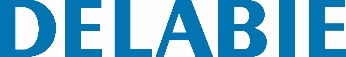 Barra de apoio angular 135° ECO branco, 220 x 220 mmReferência: 1550 Informação para prescriçãoBarra de apoio angular a 135° ECO Ø 25, para PMR.Tubo Inox epoxy branco.Dimensões : 220 x 220 mm.Fixação visível por placa 3 furos.